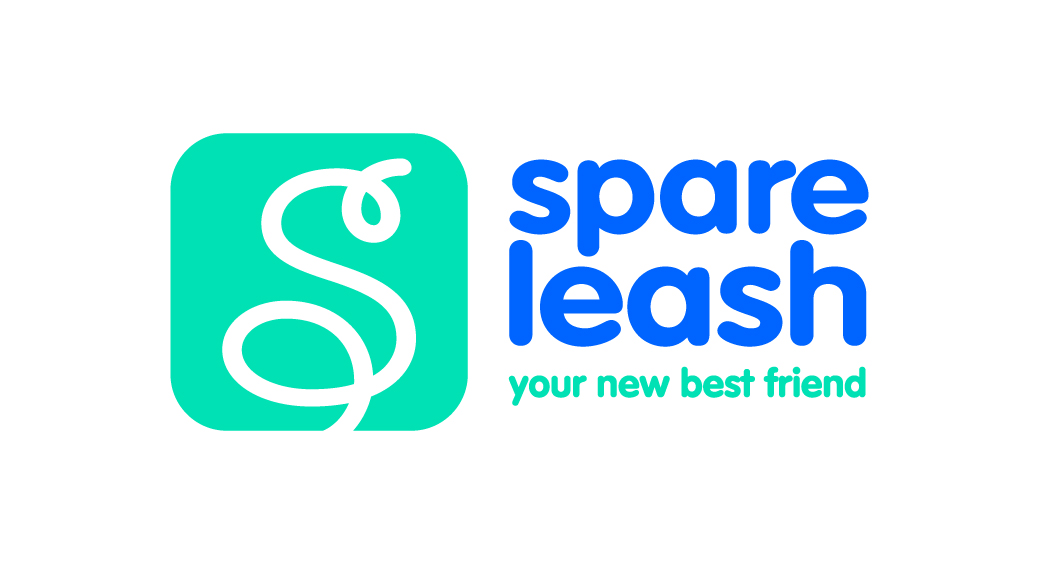 Spare Leash www.spareleash.comPosition: Customer Service Representative  Description of RoleSpare Leash is looking for a customer service representative to help assist our customer service team. This person will be assisting in the day-to-day bookings for pet owners and also help assisting pet sitters. Qualifications Must have previous customer service experienceHighly organizedWrite in English & ChineseGreat communication skills Can manage stressful situationsPet Knowledge is a plus  LanguageFluent English & ChineseAdditional Information Location: Jingan Temple, Shanghai Part time & full time positions available Hours per week:  25/40 hours a week Start Date: Early October Minimum duration: 3 monthsJob compensation: 100RMB /per dayApply Resume & a little bit about yourself and why you think you would be a good fit for this position 